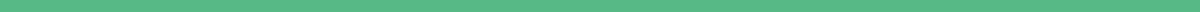 Wedding Speech Groom"Ladies and Gentlemen,As I stand before you on this momentous day, my heart is overflowing with emotions. Today, I join my life with [bride's name], the person who has become my guiding light, my partner, and my greatest love.From the moment we met, [bride's name], you captivated me with your kindness, your laughter, and your unwavering support. You have made me a better man, and I am profoundly grateful for the love you shower upon me.Our journey together has been filled with incredible moments, and each day with you is a cherished gift. Your strength and grace inspire me, and your love fills my life with joy.To our families and friends, thank you for nurturing us, for teaching us the value of love and partnership, and for supporting us unconditionally. Your presence in our lives has been our foundation, and we are honored to share this special day with all of you.As we step into this new chapter of our lives, [bride's name], I promise to be by your side through every twist and turn. I vow to cherish you, to honor you, and to love you with all that I am, for all the days of our lives.So, here's to us, to our future together, and to a lifetime of love and happiness. Let's raise our glasses to the beautiful journey ahead, filled with love, adventure, and the unbreakable bond that is our union.Cheers to us, the newlyweds!"